Jonas var superstudent: I dag har han 30 ansatte og omsætter for et trecifret millionbeløbFor seks år siden fik Jonas Byskov 24 12-taller på eksamensbeviset og et gennemsnit på 12,3 fra HHX i Silkeborg. Med det snit kunne han være kommet ind på alle uddannelser i landet, men i stedet for stiftede han webshoppen Bedre Nætter sammen med sin bror og en god ven.“Jeg har hele tiden vidst, at jeg ville have min egen virksomhed. Derfor gav det også rigtig god mening bare at gå i gang med det samme i stedet for at tage en lang uddannelse for at ende med at lave det, jeg gør nu.” Der gik ikke lang tid før Bedre Nætter, der sælger senge online, havde omsat for den første million. I dag har den unge iværksætter mere end 30 ansatte, omsætter for et trecifret millionbeløb om året, og Bedre Nætter er den største online sengeforretning i Skandinavien.“Vi så en mulighed for at gentænke og modernisere sengebranchen, som var meget traditionel, da vi startede. Før prøvede man en seng i få minutter i forretningen, og så hang man på den. Hos os kan man prøve sengen 100 dage risikofrit i sit eget soveværelse. Det er vi ret stolte af, og kunderne har heldigvis også taget rigtig godt imod det.”For yderligere information eller interview kontakt:Jonas ByskovPartner, Bedre NætterTlf: 7875 0077jonas@bedrenaetter.dkbedrenaetter.dkKlosterport 4X , 8000 Aarhus C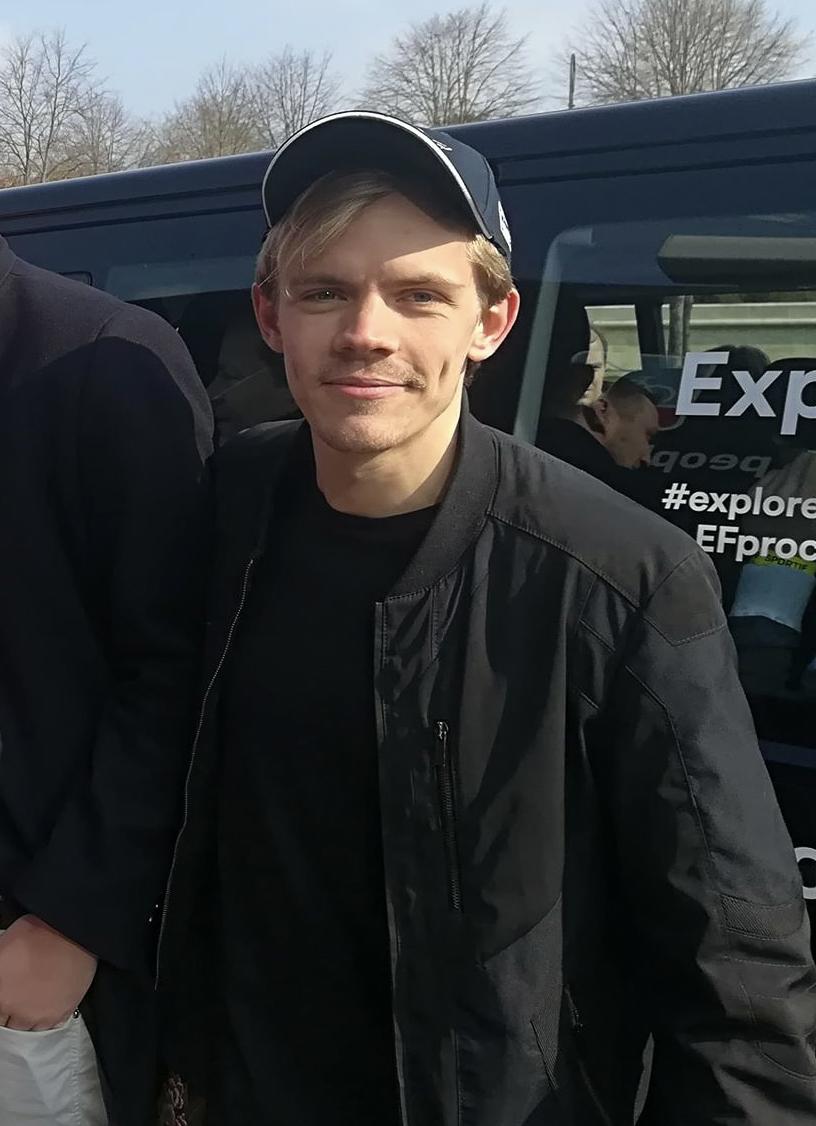 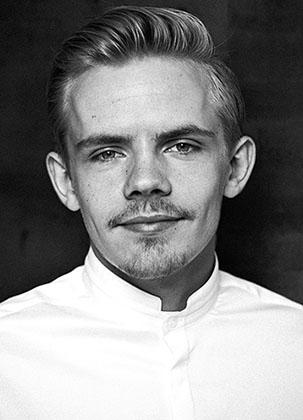 